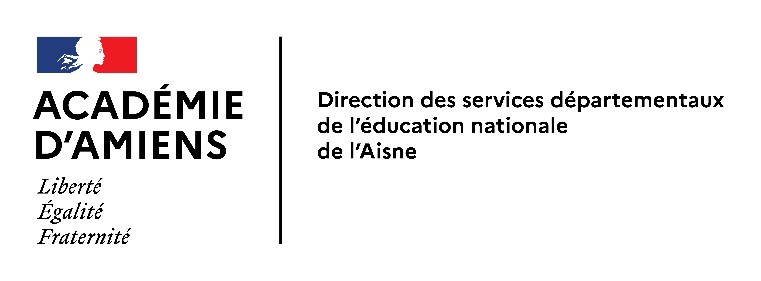 TABLEAU INDIVIDUEL DE SERVICE 20_-20  Nom de l’enseignant : Ecole et classe :CM : Conseils des maîtres – CC : Conseils de cycle – FAM : réunions avec les familles – L : Liaison entre les cycles – PPMS : Elaboration des projets personnalisés de scolarisation108h108h108h108h108h108h108h108h108h108h36H36H48H48H48H48H48H48H18H6H6HAPCAPC48H48H48H48H48H48H18H6H6HSemainesSemainesConcertations (identifications des besoins des élèves, organisations APC, scolarisation des moins de trois ans,fluidité des parcours)CMCCFAMLPPSFormationsConseils d’école2nde  journée de pré-rentrée (Projet d’école)Nombre d’heuresNombre d’élèvesConcertations (identifications des besoins des élèves, organisations APC, scolarisation des moins de trois ans,fluidité des parcours)CMCCFAMLPPSFormationsConseils d’école2nde  journée de pré-rentrée (Projet d’école)1S 3523456789101112131415161718192021222324252627282930313233343536S27Total36H36H48H48H48H48H48H48H18H6H6H